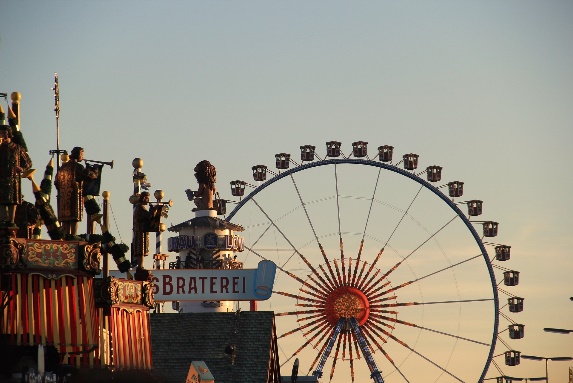 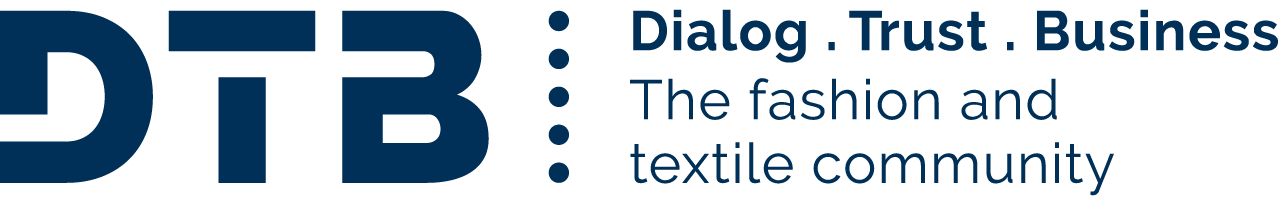 	Fax-Antwort	089-90129557	Email	info@dialog-dtb.deDialog Textil-Bekleidung e.V.Am Werbering 585551 KirchheimDTB Stammtisch auf der WiesnDie Plätze bei der Hühner- und Entenbraterei Poschner sind bereits für unseren Stammtisch reserviert.Mit Ihrer Anmeldung bestätigen Sie Ihr Einverständnis zur Zahlung von EUR 50,- und erhalten von uns darüber eine Rechnung. Diese EUR 50,- beinhalten zusammen mit der Platzreservierung Gutscheine für 1 Hendl und 2 Maß Bier._______________________________________Unterschrift / FirmenstempelXAm Stammtisch am 28.09.2018 auf dem Münchner Oktoberfest nehme ich teil.Name:Firma:Funktion:
Anschrift:Telefon/Fax:E-Mail:Abweichende
Rechnungs-adresse: